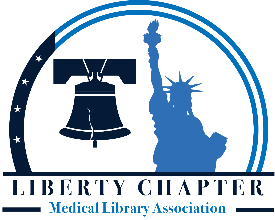 


Outstanding Contribution by a Member Award Nomination FormNominee Contact Information Nominee Contact Information Nominee Contact Information Nominee Contact Information Nominee Contact Information Last Name (Nominee) Last Name (Nominee) First Name (Nominee) First Name (Nominee) First Name (Nominee) Work Address Work Address Home Address (optional)Home Address (optional)Home Address (optional)E-mail Daytime Phone Daytime Phone Evening Phone Best Time to Call A.M. P.M. Nominator Contact Information Nominator Contact Information Nominator Contact Information Nominator Contact Information Nominator Contact Information Last Name (Nominator) Last Name (Nominator) First Name (Nominator) First Name (Nominator) First Name (Nominator) Work Address Work Address Home Address (optional)Home Address (optional)Home Address (optional)E-mail Daytime Phone Daytime Phone Evening Phone Best Time to Call A.M. P.M. Provide (Nominator) a precise description of the nominee’s contributions as a member (5 or more years) of the Liberty Chapter. Provide (Nominator) a precise description of the nominee’s contributions as a member (5 or more years) of the Liberty Chapter. Provide (Nominator) a precise description of the nominee’s contributions as a member (5 or more years) of the Liberty Chapter. Provide (Nominator) a precise description of the nominee’s contributions as a member (5 or more years) of the Liberty Chapter. Provide (Nominator) a precise description of the nominee’s contributions as a member (5 or more years) of the Liberty Chapter. Signature of Nominator Signature of Nominator Date Date Date Deadline: September 30, 2023 Deadline: September 30, 2023 Deadline: September 30, 2023 Deadline: September 30, 2023 Deadline: September 30, 2023 Return application form and accompanying documentation to: chair@libertymla.orgReturn application form and accompanying documentation to: chair@libertymla.orgReturn application form and accompanying documentation to: chair@libertymla.orgReturn application form and accompanying documentation to: chair@libertymla.orgReturn application form and accompanying documentation to: chair@libertymla.org